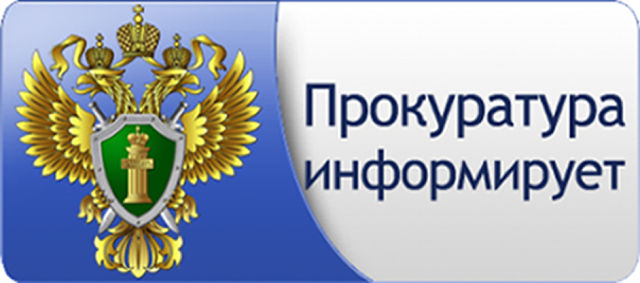 Законодательством Российской Федерации предусмотрена ответственность за нарушение прав несовершеннолетнихКонституция Российской Федерации статьей 38 провозглашает, что материнство и детство, семья находятся под защитой государства.Согласно статье 65 Семейного кодекса Российской Федерации установлено, что родительские права не могут осуществляться в противоречии с интересами детей.При осуществлении родительских прав родители не вправе причинять вред физическому и психическому здоровью детей, их нравственному развитию. Способы воспитания детей должны исключать пренебрежительное, жестокое, грубое унижающее человеческое достоинство обращение, оскорбление или эксплуатации детей.Неисполнением обязанностей по воспитанию несовершеннолетнего является отсутствие должного внимания к развитию, поведению ребенка, безразличное отношение к его здоровью, безопасности, учебе, организации досуга и т.п., а также когда поощряется совершение подростком антиобщественных поступков прививаются взгляды, пропагандирующие жестокость, неуважение к закону создаются условия, угрожающие жизни и здоровью несовершеннолетнего.Под жестоким обращением понимается причинение несовершеннолетним особых физических и психических страданий путем нанесения побоев, причинение легкого вреда здоровью.Родители (законные представители), осуществляющие родительские права в ущерб правам и интересам детей, несут ответственность в установленном законом порядке.Согласно требованиям ст. 141, 65 Семейного Кодекса Российской Федерации одним из оснований лишения родительских прав является жестокое обращение с детьми.Федеральный закон от 24.06.1999 № 120-ФЗ «Об основах системы профилактики безнадзорности и правонарушений несовершеннолетних» обязывает органы системы профилактики в пределах своих полномочий обеспечивать соблюдение прав и законных интересов несовершеннолетних, осуществлять их защиту от всех форм дискриминации, физического или психического насилия оскорбления, грубого обращения, сексуальной и иной эксплуатации, выявлять несовершеннолетних и семьи, находящиеся в социально опасном положении.Согласно требованиям ст. 5.35. Кодекса Российской Федерации об административных правонарушениях за неисполнение или ненадлежащее исполнение родителями или иными законными представителями несовершеннолетних обязанностей по содержанию, воспитанию, обучению, защите прав и интересов несовершеннолетних предусмотрено административное наказание, а в случае если данное деяние соединено с жестоким обращением несовершеннолетних, то виновное лицо подлежит привлечению к уголовной ответственности по ст. 156 УК РФ.